 Протокол   №  19окружного конкурса агитбригад «И помнит мир спасенный…»Дата проведения:  30 марта 2016 годМесто проведения: ГБОУ СОШ №1  «ОЦ» им. В.И. Фокина  с. Большая ГлушицаСостав жюри: 	1 Марина Анатольевна Кривова - начальник отдела развития образования Южного управления министерства образования и науки Самарской области.2. Татьяна Васильевна Иванова – главный специалист отдела развития образования Южного управления министерства образования и науки Самарской области 3. Оксана Михайловна Орехова  – начальник  структурного подразделения  «Дом детского творчества»4.  Долгова Татьяна Викторовна –  почетный работник  общего образования 5. Акимова Юлия Евгеньевна – заведующий учебно- организационным отделом   структурного подразделения  «Центр детского творчества»  с. Большая Черниговка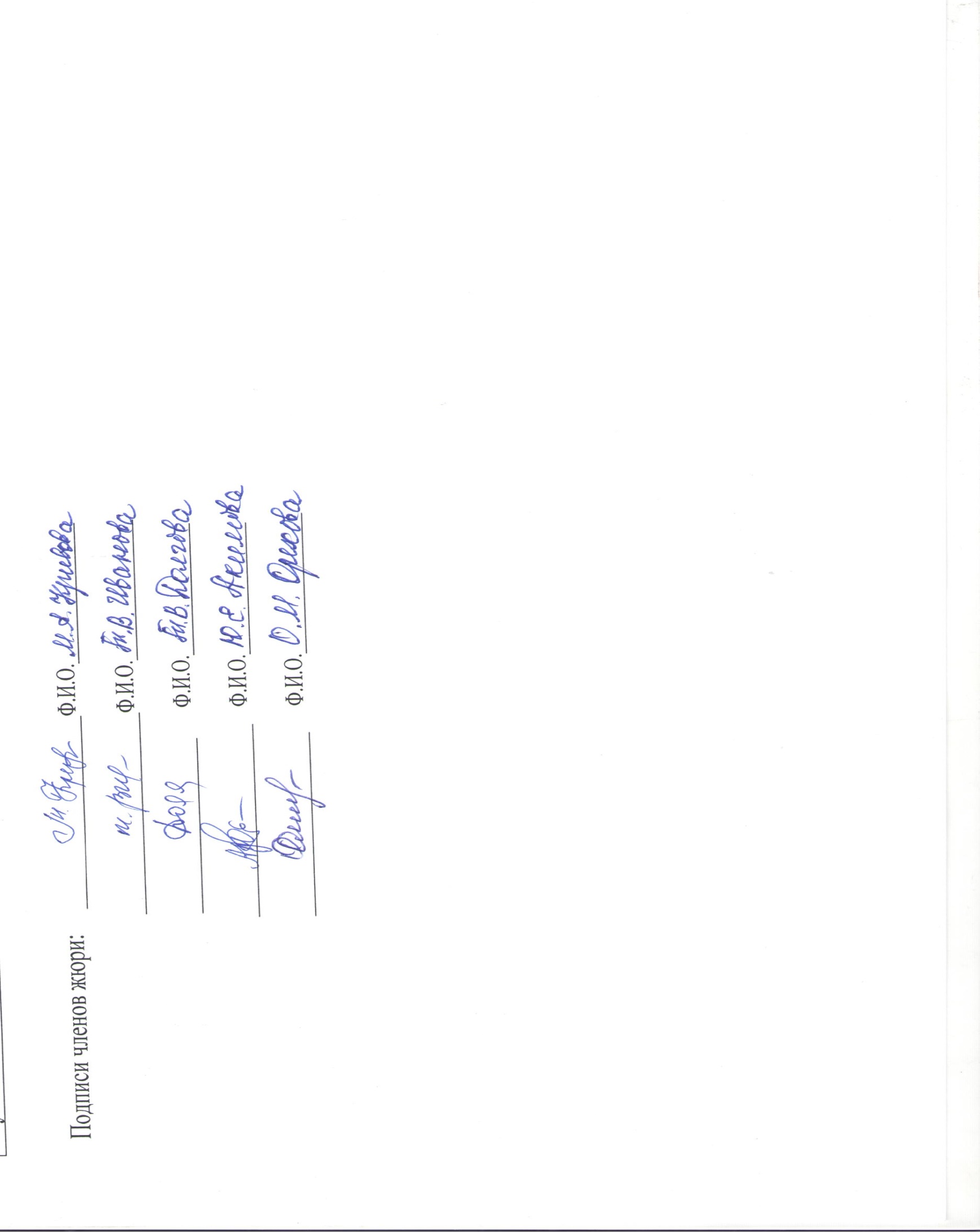 Школа участницаЗрелищность, эмоциональностьМастерствоисполненияОригинальность постановкиМузыкальное оформление, реквизит, костюмыРазнообразие жанровСоответствиетематикеконкурсаСоответствиетематикеконкурсаместоПервая возрастная группа 10 – 13 летПервая возрастная группа 10 – 13 летПервая возрастная группа 10 – 13 летПервая возрастная группа 10 – 13 летПервая возрастная группа 10 – 13 летПервая возрастная группа 10 – 13 летПервая возрастная группа 10 – 13 летПервая возрастная группа 10 – 13 летПервая возрастная группа 10 – 13 лет ГБОУ СОШ  «ОЦ»  пос. Поляков, агитбригада «Память» 3 место ГБОУ СОШ №2 «ОЦ» им. Г.А. Смолякова с. Большая Черниговкаагитбригада «Память»ГБОУ ООШ   с. Тамбовка, агитбригада «Внуки Великой победы»ГБОУ СОШ  «ОЦ»  пос. Фрунзенский агитбригада «РИТМ»3 место ГБОУ СОШ №2 «ОЦ» с. Большая ГлушицаГБОУ СОШ «ОЦ» им. С.Ф. Зинченко пос.Глушицкий агитбригада «Ритм»2 место Вторая возрастная группа   14 – 16Вторая возрастная группа   14 – 16Вторая возрастная группа   14 – 16Вторая возрастная группа   14 – 16Вторая возрастная группа   14 – 16Вторая возрастная группа   14 – 16Вторая возрастная группа   14 – 16Вторая возрастная группа   14 – 16Вторая возрастная группа   14 – 16ГБОУ СОШ «ОЦ» с. Украинкаагитбригада «Фортуна»ГБОУ ООШ п. Пензеноагитбригада «Голубые береты»ГБОУ ООШ пос. Аверьяновский, агитбригада «Никогда не забывай, про самый долгожданный май»3 место 3 место ГБОУ СОШ «ОЦ»  п. Восточный, Агитбригада «Ладога»1 место1 местоГБОУ ООШ с. Малая Глушицаагитбригада «Катюша»ГБОУ СОШ №1 им. И.М. Кузнецова с. Большая Черниговка, агитбригада «Новое поколение»2 место2 местоГБОУ СОШ с. Константиновка, агитбригада «Виктория»2 место2 место ГБОУ СОШ №1 «ОЦ»  им. В.И. Фокина с. Большая Глушица 1 место1 место